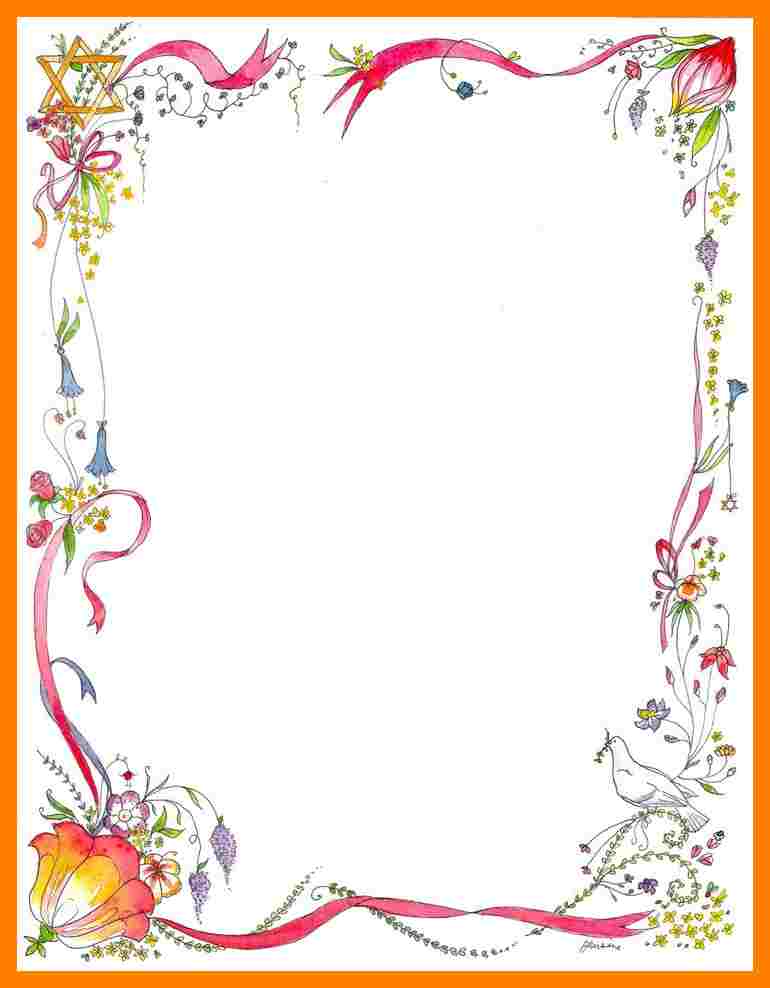 ИГРЫ И ИГРОВЫЕ УПРАЖНЕНИЯ ДЛЯ РАЗВИТИЯ РЕЧЕВОГО ДЫХАНИЯУважаемые родители! Психолог Н. И. Жинкин писал: “Речь—это канал развития интеллекта. Чем раньше будет усвоен язык, тем легче и полнее будут усваиваться знания”.Чем богаче и правильнее у ребенка речь, тем легче высказывать ему свои мысли, тем шире его возможности, содержательнее и полноценнее отношения со сверстниками и взрослыми, тем активнее осуществляется его психическое развитие. Чтобы речь малыша полноценно развивалась, необходимы соответствующие условия. Одним из условий является развитие правильного речевого дыхания. Одной из ваших задач, уважаемые родители, является помощь в развитии правильного речевого дыхания.Приведенные ниже игры и упражнения способствуют развитию речевого дыхания.В качестве подготовительных упражнений для развития речевого дыхания можно использовать игру «Ветерок»Цель: развитие сильного, плавного и продолжительного выдоха.Оборудование: узкие полоски бумаги, можно использовать ленточки или новогоднее украшение - дождь."Снежок"Цель: формирование плавного длительного выдоха; активизация губных мышц.Оборудование: кусочки ваты.Ход игры: Вы раскладываете на столе кусочки ваты, напоминаете детям про зиму.- Представьте, что сейчас зима. На улице снежок падает. Давайте подуем на снежок!Вы показываете как дуть на вату, ребенок повторяет.Платочек, лети!Цель: развитие сильного плавного направленного выдоха; активизация губных мышц.Оборудование: легкий капроновый платочек.Ход игры: Положите платочек ребенку на лицо и предложите подуть на него, не давая упасть вниз. Обратите его внимание на то, что дуть нужно сильно, направляя струю воздуха на платочек снизу вверх."Рыбка" – динамическое артикуляционное упражнениеСкажите малышу, что рыбка разговаривать не умеет:Ротик открывает, Что сказать, не знает!Покажите, как рыбка открывает ротик. Для этого то широко открывайте рот, то резко закрывайте его, плотно смыкая губы. В результате будет слышен звук. Постепенно наращивайте темп."Вертушка"Цель: развитие длительного плавного выдоха; активизация губных мышц.Оборудование: игрушка-вертушка.Ход игры: Перед началом игры подготовьте игрушку-вертушку.Покажите ребенку вертушку. Сначала сами продемонстрируйте, как она начинает вертеться от вашего дуновения. Затем предложите подуть на нее самостоятельно :- Давай сделаем ветер - подуем на вертушку. Вот как завертелась! Подуй еще сильнее - вертушка вертится быстрее.Подготовила учитель-логопед  Пилимонова Екатерина Александровна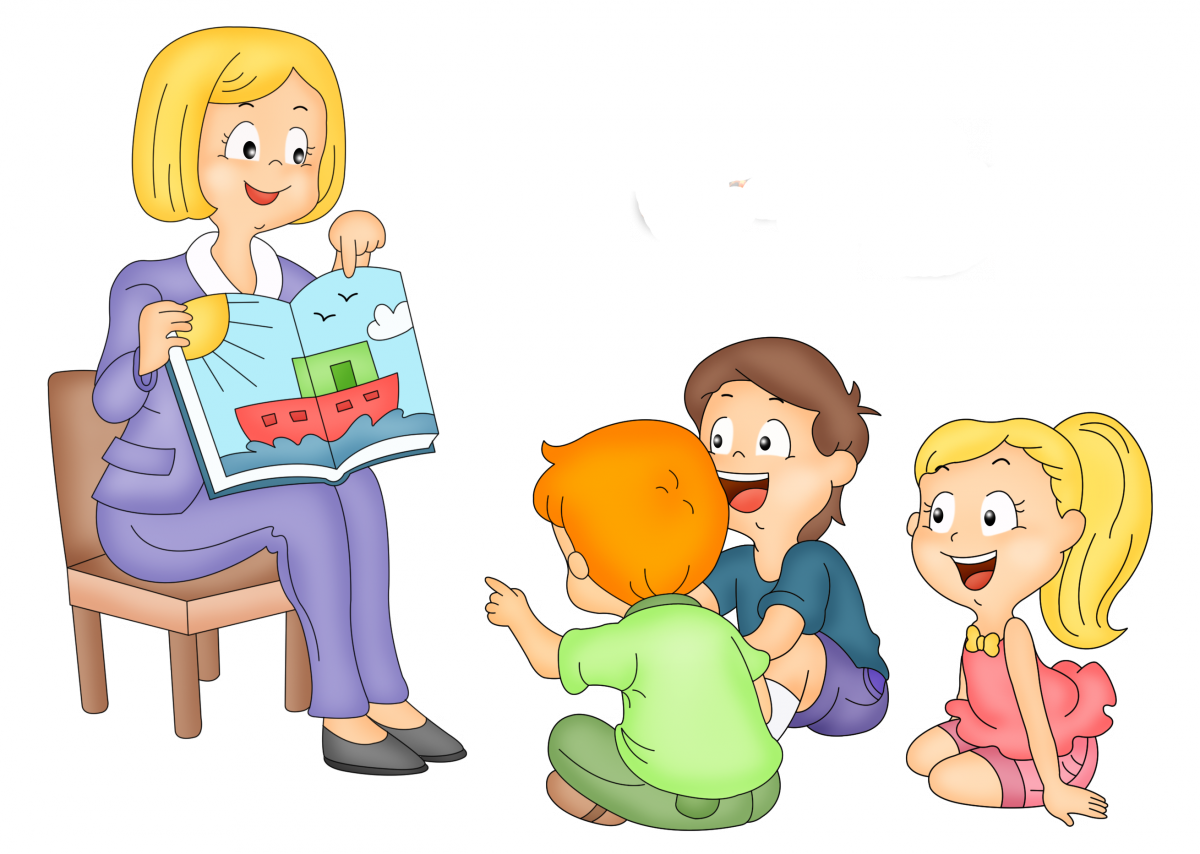 